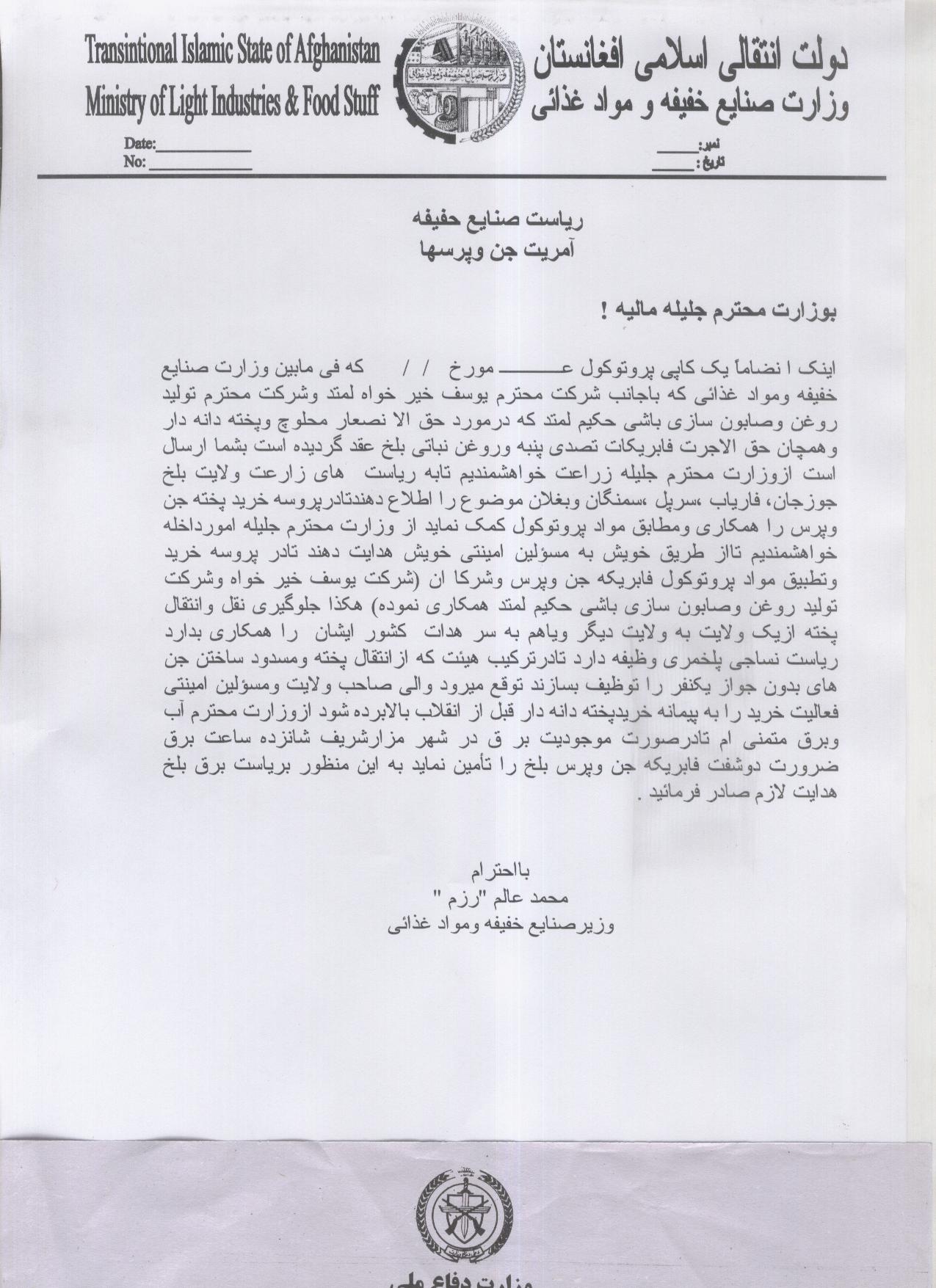 دولت جمهوری اسلامی افغانستان                                                               دافغانستان اسلامی جمهوری دولتIslamic Republic Afghanistan                                                        Islamic Republic Afghanistanوزارت دفاع ملی                                                                                                 د ملی دفاع وزارتMinistry of National Defense                                                      Ministry of National Defenseمعا ونيت تا مينات تكنا لوژي ولوژستيكTechnology & Logistic    Acquisitionرياست اكمال وخريداریAcquisition Agencyمدیرت عقد قراردادهای ساحویCentral Contracting Divisionنمبرمکتوب عـــــــــــــــــــــــــــ                                                                                                           مورخ          / 05/1398      فورم شماره P_02                                             اطلاعیه تصمیم اعطای قرارداد به مقام محترم معا ونيت تا مينات تكنا لوژي ولوژستيك!بدین وسیله به تاسی ازفقره(2)ماده چهل وسوم قانون تدارکات به اطلاع عموم رسانیده میشود وزارت دفاع ملی درنظردارد  نشر اسپاتهای رادیو ئی پیام های اردوی ملی در(20)ولایت کشور غرض پشتیبانی مردم ازنیروهای ملی امنیتی ودفاعی کشور همچنان جلب وجذب جوانان به اردوی ملی  مدیریت عملیات روانی ریاست اوپراسیون ستردرستیزدارای تشخیصیه: 1398/MOD/NC/K0100 /22300/ به قیمت مجموعی مبلغ(4514400) افغانی باشرکت  گروپ کمپنی کاپل  دارای جواز  نمبرD-22635   آدرس: سرک (11)تایمنی  ناحیه 10کابل  ازروش داوطلبی باز ذریعه حکم نمبر(1574)مؤرخ 08/05/1398مقام محترم وزارت دفاع ملی تائید گردیده است. اشخاص حقیقی وحکمی  که هرگونه اعتراض درزمینه داشته باشند میتوانداعتراض خویش را ازتاریخ نشراین اعلان الی هفت روز تقویمی طورکتبی توام با دلایل آن به ریاست اکمال وخریداری وزارت دفاع ملی واقع خواجه بغرا گارد سابقه بلاک نمبر(4) منزل دوم اتاق نمبر(212) ناحیه (15) خیرخانه شهرکابل وفق احکام ماده (50) قانون تدارکات ارایه نمایند.این اطلاعیه به معنی عقدقرارداد نبوده والی تکمیل معیاد فوق الذکروطی مراحل قانون بعدی قرارداد منعقد نخواهد شد .بناء موضوع فوق به مقام محترم نگاشته شد تا ازطریق خویش به ریاست محترم ارتباط استراتیژیک امورعامه جهت نشراعلان ازطریق ویب سایت وزارت دفاع ملی ارسال خواهند فرمودبا احترامرئیس اکمال وخریداریحشمت الله "لطیفی"آدرس: ریاست اکمال وخریداری واقع خواجه بغرا بلاک نمبر(4) دفتر نمبر(113) کابل.Address: Acquisition Agency Khuja Boghra, Block NO(4) ,Office No(113), , AF.Digital telephone: 0202612124                    